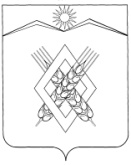 АДМИНИСТРАЦИЯ ХАРЬКОВСКОГО СЕЛЬСКОГО ПОСЕЛЕНИЯ ЛАБИНСКОГО РАЙОНАП О С Т А Н О В Л Е Н И Еот 07.10.2020                                                                                           №  79хутор ХарьковскийОб утверждении Правил определения требований к закупаемым органами местного самоуправления Харьковского сельского поселения Лабинского района и подведомственными им казенными и бюджетными учреждениями отдельным видам товаров, работ, услуг (в том числе предельных цен товаров, работ, услуг)В соответствии с Постановлением Правительства Российской Федерации от 2 сентября 2015 года № 927 «Об определении требований к закупаемым заказчиками отдельным видам товаров, работ, услуг (в том числе предельных цен товаров, работ, услуг)" (в редакции Постановления Правительства Российской Федерации от 26 ноября 2018 года № 1419 «О внесении изменений в постановление Правительства Российской Федерации от 2 сентября 2015 года № 927) п о с т а н о в л я ю:1.Утвердить правила определения требований к закупаемым органами местного самоуправления Харьковского сельского поселения Лабинского района и подведомственными им казенными и бюджетными учреждениями отдельным видам товаров, работ, услуг (в том числе предельных цен товаров, работ, услуг) (далее – Правила) (прилагается).2. Ведущему специалисту администрации Харьковского сельского поселения Лабинского района Филипченко О.В. обнародовать настоящее постановление и  разместить на официальном сайте администрации Харьковского сельского поселения Лабинского района в информационно-телекоммуникационной сети «Интернет».3. Главному специалисту Туркадзе А.С. разместить настоящее постановление в установленном порядке в единой информационной системе в сфере закупок.3. Контроль за выполнением настоящего постановления оставляю за собой.4.Постановление вступает в силу со дня его обнародования.Глава администрации                                                                         Е.А. ДубровинЛИСТ СОГЛАСОВАНИЯпроекта постановления администрации Харьковского сельского поселения Лабинского района от _____________ №____ «Об утверждении Правил определения требований к закупаемым органами местного самоуправления Харьковского сельского поселения Лабинского района и подведомственными им казенными и бюджетными учреждениями отдельным видам товаров, работ, услуг (в том числе предельных цен товаров, работ, услуг)»Проект внесен:Глава администрации                                                               Е.А. ДубровинСоставитель проекта:Главный специалист                                                                    А.С. ТуркадзеПроект согласован:Ведущий специалист 						          	О.В. ФилипченкоЗаявка на рассылку: МКУК «ЦКД  х. Харьковский»Заявку составил:Главный специалист                                                                      А.С. ТуркадзеПРИЛОЖЕНИЕУТВЕРЖДЕНЫпостановлением администрацииХарьковского сельского поселения Лабинского районаот 07.10.2020года  №79ПРАВИЛАопределения требований к закупаемым органами местного самоуправления Харьковского сельского поселения Лабинского района и подведомственными им казенными и бюджетными учреждениями отдельным видам товаров, работ, услуг(в том числе предельных цен товаров, работ, услуг)1. Правила определения требований к закупаемым органами местного самоуправления Харьковского сельского поселения Лабинского района и подведомственными им казенными и бюджетными учреждениями отдельным видам товаров, работ, услуг (том числе предельных цен товаров, работ, услуг) устанавливают порядок определения требований соответствующим кругом лиц.2. Органы местного самоуправления Харьковского сельского поселения Лабинского района утверждают определенные в соответствии с настоящими Правилами требования к закупаемым ими, подведомственными им казенными и бюджетными учреждениями отдельным видам товаров, работ, услуг, включающие перечень отдельных видов товаров, работ, услуг, их потребительские свойства (в том числе качество) и иные характеристики (в том числе предельные цены товаров, работ, услуг) (далее – ведомственный перечень).Ведомственный перечень составляется по форме согласно приложению № 1 к настоящим Правилам на основании обязательного перечня отдельных видов товаров, работ, услуг, в отношении которых определяются требования к их потребительским свойствам (в том числе качеству) и иным характеристикам (в том числе предельные цены товаров, работ, услуг).В отношении отдельных видов товаров, работ, услуг, включенных в обязательный перечень, в ведомственном перечне определяются:1) их потребительские свойства (в том числе качество) и иные характеристики (в том числе предельные цены указанных товаров, работ, услуг), если указанные свойства и характеристики не определены в обязательном перечне;2) значения характеристик (свойств) отдельных видов товаров, работ, услуг (в том числе предельные цены товаров, работ, услуг), включенных в обязательный перечень, в случае, если в обязательном перечне не определены значения таких характеристик (свойств) (в том числе предельные цены товаров, работ, услуг).3. Отдельные виды товаров, работ, услуг, не включенные в обязательный перечень, подлежат включению в ведомственный перечень при условии, если средняя арифметическая сумма значений следующих критериев превышает 20 процентов:1) доля оплаты по отдельному виду товаров, работ, услуг для обеспечения муниципальных нужд за отчетный финансовый год (в соответствии с графиками платежей) по контрактам, информация о которых включена в реестр контрактов, заключенных заказчиками, и реестр контрактов, содержащих сведения, составляющие государственную тайну, заказчиками и подведомственными им организациями, предусмотренными пунктом 1 настоящих Правил, в общем объеме оплаты по контрактам, включенным в указанные реестры (по графикам платежей), заключенным соответствующими заказчиками и подведомственными им организациями, предусмотренными пунктом 1 настоящих Правил;2) доля контрактов заказчиков и подведомственных им организаций, предусмотренных пунктом 1 настоящих Правил, на приобретение отдельного вида товаров, работ, услуг для обеспечения муниципальных нужд, заключенных в отчетном финансовом году, в общем количестве контрактов этих заказчиков и подведомственных им организаций, предусмотренных пунктом 1 настоящих Правил, на приобретение товаров, работ, услуг, заключенных в отчетном финансовом году.4. В целях формирования ведомственного перечня орган местного самоуправления Харьковского сельского поселения Лабинского района вправе определять дополнительные критерии отбора отдельных видов товаров, работ, услуг и порядок их применения, не приводящие к сокращению значения критериев, установленных пунктом 3 настоящих Правил.5. Заказчики при формировании ведомственного перечня вправе включить в него дополнительно:1) отдельные виды товаров, работ, услуг, не указанные в обязательном перечне и не соответствующие критериям, указанным в пункте 3 настоящих Правил;2) характеристики (свойства) товаров, работ, услуг, не включенные в обязательный перечень и не приводящие к необоснованным ограничениям количества участников закупки;3) значения количественных и (или) качественных показателей характеристик (свойств) товаров, работ, услуг, которые отличаются от значений, предусмотренных обязательным перечнем, и обоснование которых содержится в соответствующей графе приложения №1 к настоящим Правилам, в том числе с учетом функционального назначения товара, под которым для целей настоящих Правил понимается цель и условия использования (применения) товара, позволяющие товару выполнять свое основное назначение, вспомогательные функции или определяющие универсальность применения товара (выполнение соответствующих функций, работ, оказание соответствующих услуг, территориальные, климатические факторы и другое).6. Значения потребительских свойств и иных характеристик (в том числе предельные цены) отдельных видов товаров, работ, услуг, включенных в ведомственный перечень, устанавливаются:1) с учетом категорий и (или) групп должностей работников заказчиков и подведомственных им организаций, предусмотренных пунктом 1 настоящих Правил, если затраты на их приобретение в соответствии с Правилами определения нормативных затрат на обеспечение функций муниципальных органов, включая соответственно подведомственные казенные учреждения, определяются с учетом категорий (или) групп должностей работников;2) с учетом категорий и (или) групп должностей работников, если затраты на их приобретение в соответствии с требованиями к определению нормативных затрат не определяются с учетом категорий и (или) групп должностей работников, - в случае принятия соответствующего решения заказчиком.7. Дополнительно включаемые в ведомственный перечень отдельные виды товаров, работ, услуг должны отличаться от указанных в обязательном перечне отдельных видов товаров, работ, услуг кодом товара, работы, услуги в соответствии с Общероссийским классификатором продукции по видам экономической деятельности.8. Предельные цены товаров, работ, услуг устанавливаются органом местного самоуправления Харьковского сельского поселения Лабинского района, если требованиями к определению нормативных затрат установлены нормативы цены на соответствующие товары, работы, услуги.Главный специалист                                                              А.С. Туркадзе ВЕДОМСТВЕННЫЙ ПЕРЕЧЕНЬотдельных видов товаров, работ, услуг(в том числе предельных цен товаров, работ, услуг), закупаемых для обеспечения муниципальных нуждмуниципального казённого учреждения отдела образования администрации Харьковского сельского поселения, подведомственного ему казенного учрежденияПРИЛОЖЕНИЕ к ПРАВИЛАМ определения требований к закупаемым органами местного самоуправления Харьковского сельского поселения Лабинского района и подведомственными им казенными и бюджетными учреждениями отдельным видам товаром, работ, услуг (в том числе предельных цен товаров, работ, услуг)№ п/пКод по ОКПД2 Наименование отдельного вида товаров, работ, услуг Единица измерения Единица измерения Требования к потребительским свойствам (в том числе качеству) и иным характеристикам, утвержденные постановлением администрации (в обязательном перечне) Требования к потребительским свойствам (в том числе качеству) и иным характеристикам, утвержденные постановлением администрации (в обязательном перечне) Требования к потребительским свойствам (в том числе качеству) и иным характеристикам, утвержденные постановлением администрации (в обязательном перечне) Требования к потребительским свойствам (в том числе качеству) и иным характеристикам, утвержденные постановлением администрации (в обязательном перечне) Требования к потребительским свойствам (в том числе качеству) и иным характеристикам, утвержденные муниципальным органом Харьковского сельского поселения Лабинского районаТребования к потребительским свойствам (в том числе качеству) и иным характеристикам, утвержденные муниципальным органом Харьковского сельского поселения Лабинского районаТребования к потребительским свойствам (в том числе качеству) и иным характеристикам, утвержденные муниципальным органом Харьковского сельского поселения Лабинского районаТребования к потребительским свойствам (в том числе качеству) и иным характеристикам, утвержденные муниципальным органом Харьковского сельского поселения Лабинского района№ п/пКод по ОКПД2 Наименование отдельного вида товаров, работ, услуг Требования к потребительским свойствам (в том числе качеству) и иным характеристикам, утвержденные постановлением администрации (в обязательном перечне) Требования к потребительским свойствам (в том числе качеству) и иным характеристикам, утвержденные постановлением администрации (в обязательном перечне) Требования к потребительским свойствам (в том числе качеству) и иным характеристикам, утвержденные постановлением администрации (в обязательном перечне) Требования к потребительским свойствам (в том числе качеству) и иным характеристикам, утвержденные постановлением администрации (в обязательном перечне) Требования к потребительским свойствам (в том числе качеству) и иным характеристикам, утвержденные муниципальным органом Харьковского сельского поселения Лабинского районаТребования к потребительским свойствам (в том числе качеству) и иным характеристикам, утвержденные муниципальным органом Харьковского сельского поселения Лабинского районаТребования к потребительским свойствам (в том числе качеству) и иным характеристикам, утвержденные муниципальным органом Харьковского сельского поселения Лабинского районаТребования к потребительским свойствам (в том числе качеству) и иным характеристикам, утвержденные муниципальным органом Харьковского сельского поселения Лабинского района№ п/пКод по ОКПД2 Наименование отдельного вида товаров, работ, услуг Требования к потребительским свойствам (в том числе качеству) и иным характеристикам, утвержденные постановлением администрации (в обязательном перечне) Требования к потребительским свойствам (в том числе качеству) и иным характеристикам, утвержденные постановлением администрации (в обязательном перечне) Требования к потребительским свойствам (в том числе качеству) и иным характеристикам, утвержденные постановлением администрации (в обязательном перечне) Требования к потребительским свойствам (в том числе качеству) и иным характеристикам, утвержденные постановлением администрации (в обязательном перечне) Требования к потребительским свойствам (в том числе качеству) и иным характеристикам, утвержденные муниципальным органом Харьковского сельского поселения Лабинского районаТребования к потребительским свойствам (в том числе качеству) и иным характеристикам, утвержденные муниципальным органом Харьковского сельского поселения Лабинского районаТребования к потребительским свойствам (в том числе качеству) и иным характеристикам, утвержденные муниципальным органом Харьковского сельского поселения Лабинского районаТребования к потребительским свойствам (в том числе качеству) и иным характеристикам, утвержденные муниципальным органом Харьковского сельского поселения Лабинского района№ п/пКод по ОКПД2 Наименование отдельного вида товаров, работ, услуг код по ОКЕИ наименование характеристика значение характеристикихарактеристика характеристика значение характеристикиобоснование отклонения значения характеристики от утвержденной администрацией Харьковского сельского поселения в обязательном перечнефункциональное назначение функциональное назначение 1234567889101111